1.13	to consider identification of frequency bands for the future development of International Mobile Telecommunications (IMT), including possible additional allocations to the mobile service on a primary basis, in accordance with Resolution 238 (WRC-15);Part 4 – Frequency band 66-71 GHzIntroductionThis document presents the European Common Proposal for the band 66-71 GHz under WRC-19 agenda item 1.13.ProposalsARTICLE 5Frequency allocationsSection IV – Table of Frequency Allocations
(See No. 2.1)

MOD	EUR/16A13A4/166-81 GHzReasons:	CEPT supports the identification of the 66-71 GHz frequency band for IMT by a new footnote together with an associated WRC Resolution [EUR-A113-IMT 66 GHZ] (WRC-19).MOD	EUR/16A13A4/25.553	In the bands 43.5-47 GHz, stations in the land mobile service may be operated subject to not causing harmful interference to the space radiocommunication services to which these bands are allocated (see No. 5.43).     (WRC-)Reasons:	CEPT supports modifying RR No. 5.553 to remove the frequency band 66-71 GHz from this footnote.  Sharing studies show a large margin towards the mobile-satellite service (Earth-to-space) and inter-satellite service operating in this frequency band. Therefore there is no need to maintain the frequency band 66-71 GHz in RR No. 5.553.ADD	EUR/16A13A4/35.J113	The frequency band 66-71 GHz is identified for use by administrations wishing to implement International Mobile Telecommunications (IMT). This identification does not preclude the use of this frequency band by any application of the services to which it is allocated and does not establish priority in the Radio Regulations. The use of the frequency band 66-71 GHz by the mobile service is also for the implementation of Multiple Gigabit Wireless Systems (MGWS) and other Wireless Access Systems. Resolution [EUR-A113-IMT 66 GHZ] (WRC 19) applies.     (WRC-19)ADD	EUR/16A13A4/4Draft New Resolution [EUR-A113-IMT 66 GHZ] (WRC-19)Use of the band 66 – 71 GHz for International Mobile Telecommunications (IMT) and measures for coexistence with Multiple Gigabit Wireless Systems (MGWS) and other Wireless Access Systems (WAS)The World Radiocommunication Conference (Sharm el-Sheikh, 2019),consideringa)	that International Mobile Telecommunications (IMT), including IMT-2000, IMT-Advanced and IMT-2020, is intended to provide telecommunication services on a worldwide scale regardless of location and type of network or terminal;b)	that the evolution of IMT is being studied within ITU-R;c)	that harmonized worldwide bands and harmonized frequency arrangements for IMT and Multiple Gigabit Wireless Systems (MGWS)/other Wireless Access Systems (WAS) are highly desirable in order to achieve global roaming and the benefits of economies of scale; d)	that adequate and timely availability of spectrum and supporting regulatory provisions are essential to realize the objectives in Recommendation ITU-R M.2083e)	that IMT systems are envisaged to provide increased peak data rates and capacity that may require a larger bandwidth;f)	that IMT and MGWS/other WAS are intended to provide telecommunication services on a worldwide scale;g)	that the lower adjacent frequency band, 57-66 GHz, is used for MGWS/other WAS, notinga)	Resolutions 223 (Rev.WRC-15), 224 (Rev.WRC-15) and 225 (Rev.WRC-12), which also relate to IMT;b)	that Recommendation ITU-R M.2083 provides IMT Vision - "Framework and overall objectives of the future development of IMT for 2020 and beyond";c)	Recommendation ITU-R M.2003-2 on “Multiple Gigabit Wireless Systems in frequencies around 60 GHz”;d)	that IMT systems are envisaged to provide increased peak data rates and capacity that may require a larger bandwidth;e)	Report ITU-R M.2227-2 on use of Multiple Gigabit Wireless Systems in frequencies around 60 GHz,recognizinga) that the identification of a frequency band for IMT does not establish priority in the Radio Regulations and does not preclude the use of the frequency band by any application of the services to which it is allocated;b) Resolution 176 (Rev. Dubai, 2018) of the Plenipotentiary Conference on measurement and assessment concerns related to human exposure to electromagnetic fields,resolvesthat administrations wishing to implement IMT in the frequency band 66-71 GHz  under the provisions in No. 5.J113,  who have implemented or are wishing to implement MGWS and other WAS in the same frequency band, consider coexistence between them taking into account the latest relevant ITU-R Reports and Recommendations (see invites ITU-R 2 and, 3),invites ITU-R1	to develop harmonized frequency arrangements to facilitate IMT deployment in the frequency band 66-71 GHz taking into account the results of sharing and compatibility studies; 2	to develop ITU-R Recommendations and Reports that will assist administrations in ensuring that applications and services in the frequency band 66-71 GHz can utilize the band efficiently including the development of appropriate coexistence techniques between IMT and MGWS and other WAS where needed;3	to regularly review the impact of the evolution of IMT technical and operational characteristics (including deployment and base-station density) on sharing and compatibility with other services (e.g. space services) and, as necessary, to take into account the results of these reviews in the development or revision of ITU-R Recommendations/Reports, e.g. on IMT characteristics,instructs the Director of the Radiocommunication Bureauto bring this Resolution to the attention of relevant international organizations.Reasons:	CEPT supports the identification of the 66 -71 GHz frequency band for IMT by a new footnote together with the above Resolution [EUR-A113-IMT 66 GHZ] (WRC-19).World Radiocommunication Conference (WRC-19)
Sharm el-Sheikh, Egypt, 28 October – 22 November 2019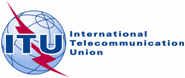 CPG(19)143 ANNEX VIII-13DPLENARY MEETINGAddendum 4 to  Addendum 13 to
Document 16-E4 July 2019Original: EnglishEuropean Common ProposalsEuropean Common ProposalsProposals for the work of the conferenceProposals for the work of the conferenceAgenda item 1.13Agenda item 1.13Allocation to servicesAllocation to servicesAllocation to servicesRegion 1Region 2Region 366-71			INTER-SATELLITE				MOBILE    5.558				MOBILE-SATELLITE				RADIONAVIGATION				RADIONAVIGATION-SATELLITE				5.55466-71			INTER-SATELLITE				MOBILE    5.558				MOBILE-SATELLITE				RADIONAVIGATION				RADIONAVIGATION-SATELLITE				5.55466-71			INTER-SATELLITE				MOBILE    5.558				MOBILE-SATELLITE				RADIONAVIGATION				RADIONAVIGATION-SATELLITE				5.554